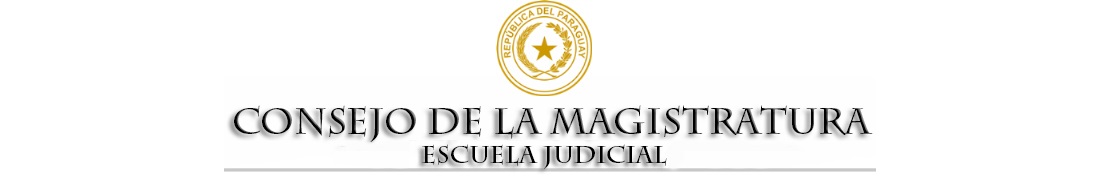 REQUISITOS PARA CONVOCATORIAEDICTO 05/2020PRIMERA PRESENTACIONCEDULA DE IDENTIDADTITULO DE ABOGADOCERTIFICADO DE ESTUDIOS (ABOGADO)VIDA Y RESIDENCIA ANTECEDENTES POLICIALES (EXCLUYENTE)ANTECEDENTES JUDICIALES (EXCLUYENTE)MATRICULA DE ABOGADO O LEGAJO DE PERSONAL